Optics And EndoscopyDefine ‘total internal reflection (TIR)’ and outline the conditions under which it occurs. Define ‘critical angle’ and calculate this for a range of different conditions. Explain how a fiber-optic cable works. Discuss the role of fiber-optic cables in endoscopy. Define ’acceptance angle’ and ‘numerical aperture’ and calculate these for a range of different conditions. Discuss the significance of the above with regard to fiber-optics in endoscopes. Define ‘total internal reflection (TIR)’ and outline the conditions under which it occurs. Define ‘critical angle’ and calculate this for a range of different conditions. Explain how a fiber-optic cable works. Discuss the role of fiber-optic cables in endoscopy. Define ’acceptance angle’ and ‘numerical aperture’ and calculate these for a range of different conditions. Discuss the significance of the above with regard to fiber-optics in endoscopes. Define ‘total internal reflection (TIR)’ and outline the conditions under which it occurs. Define ‘critical angle’ and calculate this for a range of different conditions. Explain how a fiber-optic cable works. Discuss the role of fiber-optic cables in endoscopy. Define ’acceptance angle’ and ‘numerical aperture’ and calculate these for a range of different conditions. Discuss the significance of the above with regard to fiber-optics in endoscopes. Define ‘total internal reflection (TIR)’ and outline the conditions under which it occurs. Define ‘critical angle’ and calculate this for a range of different conditions. Explain how a fiber-optic cable works. Discuss the role of fiber-optic cables in endoscopy. Define ’acceptance angle’ and ‘numerical aperture’ and calculate these for a range of different conditions. Discuss the significance of the above with regard to fiber-optics in endoscopes. 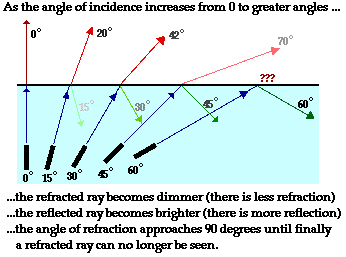 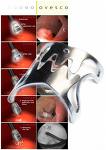 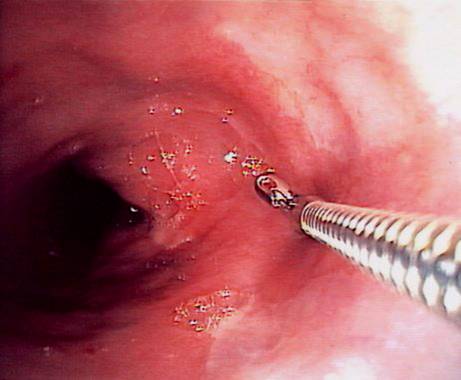 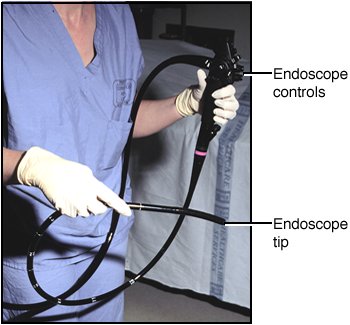 